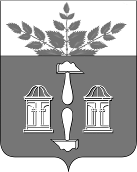 АДМИНИСТРАЦИЯ МУНИЦИПАЛЬНОГО ОБРАЗОВАНИЯ ЩЁКИНСКИЙ РАЙОН ПОСТАНОВЛЕНИЕО внесении изменения в постановление администрации Щекинского района от 10.01.2022 № 1-6 «Об утверждении муниципальной программы муниципального образования Щекинский район «Оказание поддержки социально-ориентированным некоммерческим организациям и развитие территориального общественного самоуправления на территории муниципального образования Щекинский район»В соответствии со статьей 179 Бюджетного кодекса Российской Федерации, Федеральным законом от 06.10.2003 № 131-ФЗ «Об общих принципах организации местного самоуправления в Российской Федерации», постановлением администрации Щекинского района от 01.12.2021 № 12-1550 «О Порядке разработки, реализации и оценки эффективности муниципальных программ муниципального образования Щекинский район», решением Собрания представителей  муниципального образования  Щекинский район от 18.12.2023 № 5/38 «О бюджете муниципального образования Щекинский район на 2024 год и на плановый период 2025 и 2026 годов»,  на основании Устава муниципального образования Щекинский район администрация Щекинского района ПОСТАНОВЛЯЕТ:1. Внести в постановление администрации Щекинского района                       от 10.01.2022 № 1-6 «Об утверждении  муниципальной программы муниципального образования Щекинский район «Оказание поддержки социально – ориентированным некоммерческим организациям и развитие территориального общественного самоуправления на территории муниципального образования Щекинский район» изменение, изложив приложение в новой редакции (приложение).2. Настоящее постановление обнародовать путем размещения на официальном Портале муниципального образования Щекинский район и на информационном стенде администрации Щекинского района по адресу:  Ленина пл., д. 1, г. Щекино, Тульская область.3. Настоящее постановление вступает в силу со дня официального обнародования и распространяется на правоотношения, возникшие                       с 1 января 2024 года.МУНИЦИПАЛЬНАЯ ПРОГРАММА муниципального образования Щекинский район «Оказание поддержки социально – ориентированным некоммерческим организациям и развитие территориального общественного самоуправления на территории муниципального образования Щекинский район» ПАСПОРТмуниципальной программы «Оказание поддержки социально – ориентированным некоммерческим организациям и развитие территориального общественного самоуправления на территории муниципального образования Щекинский район»Основные положенияПоказатели муниципальной программы «Оказание поддержки социально – ориентированным некоммерческим организациям и развитие территориального общественного самоуправления на территории муниципального образования Щекинский район»Структура муниципальной программы«Оказание поддержки социально – ориентированным некоммерческим организациям и развитие территориального общественного самоуправления на территории муниципального образования Щекинский район»Финансовое обеспечение муниципальной программы «Оказание поддержки социально – ориентированным некоммерческим организациям и развитие территориального общественного самоуправления на территории муниципального образования Щекинский район»________________________________________________________________Паспорт комплекса процессных мероприятий муниципальной программы «Методическое обеспечение органов территориального общественного самоуправления и социально ориентированных некоммерческих организаций»Перечень мероприятий (результатов) комплекса процессных мероприятий«Методическое обеспечение органов территориального общественного самоуправления и социально ориентированных некоммерческих организаций»Паспорт комплекса процессных мероприятий муниципальной программы«Организация поддержки деятельности органов территориального общественного самоуправления  и взаимодействия с  социально-ориентированными некоммерческими организациями»Перечень мероприятий (результатов) комплекса процессных мероприятий«Организация поддержки деятельности органов территориального общественного самоуправления и взаимодействия с  социально-ориентированными некоммерческими организациями»Характеристикапоказателей результативности муниципальной программы___________________________________________от №Глава администрации муниципального образования Щёкинский районА.С. ГамбургПриложениек постановлению администрации муниципального образования Щекинский районот  ____________  №  _________УТВЕРЖДЕНАпостановлением администрациимуниципального образованияЩекинский районот  10.01.2022  №  1 – 6Ответственныйисполнитель (соисполнитель, участник)программыОтдел по взаимодействию с органами местного самоуправления и организационной работе администрации Щекинского района (отдел по информационному обеспечению, управление архитектуры, земельных и имущественных отношений; органы территориального общественного самоуправления Щекинского района;социально ориентированные некоммерческие организации)Период реализации программы2022–2030 годыЦель (цели) программыРазвитие института территориального общественного самоуправления, социально ориентированных некоммерческих  организаций, вовлечение жителей Щекинского района в деятельность местного самоуправленияОбъемы финансового обеспечения за весь период реализации, тыс. рублей Всего  7 799,4  тыс. руб., в том числе по годам:2022 – 1 039,0 тыс. руб.,2023 – 1 240,4 тыс. руб.,2024 –   960,0 тыс. руб.,2025 –   960,0 тыс. руб.,2026 –   960,0 тыс. руб.,2027 –    660,0 тыс. руб.,2028 –    660,0 тыс. руб.,2029 –    660,0 тыс. руб.,2030 –    660,0 тыс. руб.№ п/пНаименование структурного элемента программы/Задачи структурного элемента программыНаименование показателяЕдини-ца измеренияВес целе-вого показателяБазо-вое значе-ние показателяЦелевые значения показателейЦелевые значения показателейЦелевые значения показателейЦелевые значения показателейЦелевые значения показателейЦелевые значения показателейЦелевые значения показателейЦелевые значения показателейЦелевые значения показателейОтветственный за достиже-ние показа-теляПлановое значение показателя на дату окончания срока действия программы№ п/пНаименование структурного элемента программы/Задачи структурного элемента программыНаименование показателяЕдини-ца измеренияВес целе-вого показателяБазо-вое значе-ние показателя202220232024202520262027202820292030Ответственный за достиже-ние показа-теляПлановое значение показателя на дату окончания срока действия программы12345678910111213141516171.Цель: Развитие института территориального общественного самоуправления, социально ориентированных некоммерческих  организаций, вовлечение жителей Щекинского района в деятельность местного самоуправленияЦель: Развитие института территориального общественного самоуправления, социально ориентированных некоммерческих  организаций, вовлечение жителей Щекинского района в деятельность местного самоуправленияЦель: Развитие института территориального общественного самоуправления, социально ориентированных некоммерческих  организаций, вовлечение жителей Щекинского района в деятельность местного самоуправленияЦель: Развитие института территориального общественного самоуправления, социально ориентированных некоммерческих  организаций, вовлечение жителей Щекинского района в деятельность местного самоуправленияЦель: Развитие института территориального общественного самоуправления, социально ориентированных некоммерческих  организаций, вовлечение жителей Щекинского района в деятельность местного самоуправленияЦель: Развитие института территориального общественного самоуправления, социально ориентированных некоммерческих  организаций, вовлечение жителей Щекинского района в деятельность местного самоуправленияЦель: Развитие института территориального общественного самоуправления, социально ориентированных некоммерческих  организаций, вовлечение жителей Щекинского района в деятельность местного самоуправленияЦель: Развитие института территориального общественного самоуправления, социально ориентированных некоммерческих  организаций, вовлечение жителей Щекинского района в деятельность местного самоуправленияЦель: Развитие института территориального общественного самоуправления, социально ориентированных некоммерческих  организаций, вовлечение жителей Щекинского района в деятельность местного самоуправленияЦель: Развитие института территориального общественного самоуправления, социально ориентированных некоммерческих  организаций, вовлечение жителей Щекинского района в деятельность местного самоуправленияЦель: Развитие института территориального общественного самоуправления, социально ориентированных некоммерческих  организаций, вовлечение жителей Щекинского района в деятельность местного самоуправленияЦель: Развитие института территориального общественного самоуправления, социально ориентированных некоммерческих  организаций, вовлечение жителей Щекинского района в деятельность местного самоуправленияЦель: Развитие института территориального общественного самоуправления, социально ориентированных некоммерческих  организаций, вовлечение жителей Щекинского района в деятельность местного самоуправленияЦель: Развитие института территориального общественного самоуправления, социально ориентированных некоммерческих  организаций, вовлечение жителей Щекинского района в деятельность местного самоуправленияЦель: Развитие института территориального общественного самоуправления, социально ориентированных некоммерческих  организаций, вовлечение жителей Щекинского района в деятельность местного самоуправленияЦель: Развитие института территориального общественного самоуправления, социально ориентированных некоммерческих  организаций, вовлечение жителей Щекинского района в деятельность местного самоуправления1.1Комплекс процессных мероприятий «Методическое обеспечение органов территориального общественного самоуправления и социально ориентированных некоммерческих организацийКомплекс процессных мероприятий «Методическое обеспечение органов территориального общественного самоуправления и социально ориентированных некоммерческих организаций1.1.1Задача 1 Повышение эффективности взаимодействия органов местного самоуправления Щекинского района сельских старост, органов  территориального общественного самоуправления и социально ориентированных некоммерческих организацийДоля сельских населенных пунктов (с количеством зарегистрированных граждан более 10 человек) в которых осуществляют деятельность старосты сельских населенных пунктов%0,2Не менее 50%70%70%72%73%75%75%75%80%80%80%1.1.1Задача 1 Повышение эффективности взаимодействия органов местного самоуправления Щекинского района сельских старост, органов  территориального общественного самоуправления и социально ориентированных некоммерческих организацийКоличество органов ТОС Ед.0,211111212121313131414141.1.1Задача 1 Повышение эффективности взаимодействия органов местного самоуправления Щекинского района сельских старост, органов  территориального общественного самоуправления и социально ориентированных некоммерческих организацийКоличество ежегодных мероприятий, проведенных органами местного самоуправления совместно с органами  территориального общественного самоуправления и социально ориентированными некоммерческими организациями.Шт.0,160656768707375788080802.1.Комплекс процессных мероприятий  «Организация поддержки деятельности органов территориального общественного самоуправления  и взаимодействия с  социально -ориентированными некоммерческими организациями»Комплекс процессных мероприятий  «Организация поддержки деятельности органов территориального общественного самоуправления  и взаимодействия с  социально -ориентированными некоммерческими организациями»2.1.1Задача 1 
Создание условий для развития и эффективной деятельности сельских старост, органов ТОС и социально-ориентированных некоммерческих организаций Щекинского района по решению вопросов местного значения                                Количество  сельских старост, органов ТОС и социально- ориентированных некоммерческих организаций,  принявших участие в конкурсах , в том числе  на получение муниципальных , областных и Президентских грантов и т.д.  ед.0,21517120120202222242424242.1.1Задача 1 
Создание условий для развития и эффективной деятельности сельских старост, органов ТОС и социально-ориентированных некоммерческих организаций Щекинского района по решению вопросов местного значения                                Количество ежегодной консультационной,  правовой, организационной и методической поддержки деятельности социально ориентированным некоммерческим организациям и  органам территориального общественного самоуправления в Щекинском районешт.0,14043655055606570758080Количество ежегодных публикаций на официальном Портале муниципального образования Щекинский район,  в средствах массовой информации, социальных сетях о совместной деятельности органов местного самоуправления, старост населенных пунктов, органов территориального общественного самоуправления, социально ориентированных некоммерческих организаций.Шт.0,16065676870737578808080Количество квадратных метров муниципальных помещений, предоставленных в безвозмездное пользование органам территориального общественного самоуправления и социально ориентированным некоммерческим организациям.Кв.м.0,1250,0 кв.м.Не более 349,2 кв.м.389,8Не более 349,2 кв.мНе более 349,2 кв.мНе более 349,2 кв.мНе более 349,2 кв.мНе более 349,2 кв.мНе более 349,2 кв.мНе более 349,2 кв.мНе более 349,2 кв.мНе более 349,2 кв.мЗадачи структурного элементаКраткое описание ожидаемых эффектов от реализации задачи структурного элементаКраткое описание ожидаемых эффектов от реализации задачи структурного элементаСвязь с показателями 12231.Комплекс процессных мероприятий: «Методическое обеспечение органов территориального общественного самоуправления и социально ориентированных некоммерческих организаций»1.Комплекс процессных мероприятий: «Методическое обеспечение органов территориального общественного самоуправления и социально ориентированных некоммерческих организаций»1.Комплекс процессных мероприятий: «Методическое обеспечение органов территориального общественного самоуправления и социально ориентированных некоммерческих организаций»1.Комплекс процессных мероприятий: «Методическое обеспечение органов территориального общественного самоуправления и социально ориентированных некоммерческих организаций»Ответственный за реализацию:   отдел по взаимодействию с органами местного самоуправления и организационной работеОтветственный за реализацию:   отдел по взаимодействию с органами местного самоуправления и организационной работеСрок реализации: 2022-2030Срок реализации: 2022-2030Задача 1 Повышение эффективности взаимодействия органов местного самоуправления Щекинского района сельских старост, органов  территориального общественного самоуправления и социально ориентированных некоммерческих организацийПовышение гражданской активности жителей Щекинского района, Проведение совместных мероприятий органов местного самоуправления Щекинского района, старост населенных пунктов, органов ТОС и социально- ориентированных некоммерческих организаций Щекинского района.Повышение гражданской активности жителей Щекинского района, Проведение совместных мероприятий органов местного самоуправления Щекинского района, старост населенных пунктов, органов ТОС и социально- ориентированных некоммерческих организаций Щекинского района.1. Увеличение доли сельских населенных пунктов (с количеством зарегистрированных граждан более 10 человек) в которых осуществляют деятельность старосты сельских населенных пунктов;2. Увеличение количества органов ТОС на территории Щекинского района3. Увеличение количества проведенных мероприятий органами местного самоуправления совместно с органами  территориального общественного самоуправления и социально ориентированными некоммерческими организациями.  2.Комплекс процессных мероприятий: «Организация поддержки деятельности органов территориального общественного самоуправления  и взаимодействия с  социально -ориентированными некоммерческими организациями»2.Комплекс процессных мероприятий: «Организация поддержки деятельности органов территориального общественного самоуправления  и взаимодействия с  социально -ориентированными некоммерческими организациями»2.Комплекс процессных мероприятий: «Организация поддержки деятельности органов территориального общественного самоуправления  и взаимодействия с  социально -ориентированными некоммерческими организациями»2.Комплекс процессных мероприятий: «Организация поддержки деятельности органов территориального общественного самоуправления  и взаимодействия с  социально -ориентированными некоммерческими организациями»Ответственный за реализацию:   отдел по взаимодействию с органами местного самоуправления и организационной работеОтветственный за реализацию:   отдел по взаимодействию с органами местного самоуправления и организационной работеСрок реализации: 2022-2030Срок реализации: 2022-2030Задача 1 Создание условий для развития и эффективной деятельности сельских старост, органов ТОС и социально-ориентированных некоммерческих организаций Щекинского района по решению вопросов местного значения.                                                                Привлечение сельских старост, органов ТОС и социально-ориентированных некоммерческих организаций Щекинского района к  участию в решении социально значимых вопросов местного значения.Развитие общественно гражданских инициатив по созданию социально значимых проектов, проведению культурно-массовых, спортивных, патриотических и иных мероприятий для участия в конкурсах,  в том числе  на получение муниципальных , областных и Президентских грантов и т.д.Информирование населения о деятельности сельских старост, органов ТОС и социально-ориентированных некоммерческих организаций Щекинского района.Привлечение сельских старост, органов ТОС и социально-ориентированных некоммерческих организаций Щекинского района к  участию в решении социально значимых вопросов местного значения.Развитие общественно гражданских инициатив по созданию социально значимых проектов, проведению культурно-массовых, спортивных, патриотических и иных мероприятий для участия в конкурсах,  в том числе  на получение муниципальных , областных и Президентских грантов и т.д.Информирование населения о деятельности сельских старост, органов ТОС и социально-ориентированных некоммерческих организаций Щекинского района.1. Увеличение количества  сельских старост, органов ТОС  и социально- ориентированных некоммерческих организаций,  принявших участие в конкурсах , в том числе  на получение муниципальных, областных и Президентских грантов.  2. Увеличение количество ежегодной консультационной, правовой, организационной и методической поддержки деятельности социально ориентированным некоммерческим организациям и  органам территориального общественного самоуправления в Щекинском районе.3. Увеличение количества ежегодных публикаций на официальном Портале муниципального образования Щекинский район,  в средствах массовой информации, социальных сетях о совместной деятельности органов местного самоуправления, старост населенных пунктов, органов территориального общественного самоуправления, социально ориентированных некоммерческих организаций 4. Количество квадратных метров муниципальных помещений, предоставленных в безвозмездное пользование органам территориального общественного самоуправления и социально ориентированным некоммерческим организациям по их запросам.Наименование структурного элемента муниципальной программы, источников финансового обеспеченияОбъем финансового обеспечения по годам реализации, тыс. рублейОбъем финансового обеспечения по годам реализации, тыс. рублейОбъем финансового обеспечения по годам реализации, тыс. рублейОбъем финансового обеспечения по годам реализации, тыс. рублейОбъем финансового обеспечения по годам реализации, тыс. рублейОбъем финансового обеспечения по годам реализации, тыс. рублейОбъем финансового обеспечения по годам реализации, тыс. рублейОбъем финансового обеспечения по годам реализации, тыс. рублейОбъем финансового обеспечения по годам реализации, тыс. рублейОбъем финансового обеспечения по годам реализации, тыс. рублейНаименование структурного элемента муниципальной программы, источников финансового обеспечения202220232024202520262027202820292030Всего1234567891011Всего по муниципальной программе1039,01240,4960,0960,0960,0660,0660,0660,0660,07799,4в том числе:средства федерального бюджета0000000000средства бюджета Тульской области654,0690,000000001344,0бюджет МО Щекинский район385,0550,4960,0960,0960,0660,0660,0660,0660,06 455,4внебюджетные источники0000000000Всего комплекс процессных мероприятий: «Методическое обеспечение органов территориального общественного самоуправления и социально ориентированных некоммерческих организаций»80,080,080,080,080,080,080,080,080,0720,0в том числе:средства федерального бюджета0000000000средства бюджета Тульской области0000000000бюджет МО Щекинский район80,080,080,080,080,080,080,080,080,0720,0внебюджетные источники0000000000Всего комплекс процессных мероприятий: «Организация поддержки деятельности органов территориального общественного самоуправления  и взаимодействия с  социально –ориентированными некоммерческими организациями»959,01 160,4880,0880,0880,0580,0580,0580,0580,07079,4в том числе:средства федерального бюджета0000000000средства бюджета Тульской области654,0690,000000001344,0бюджет МО Щекинский район305,0470,4880,0880,0880,0580,0580,0580,0580,05 735,4внебюджетные источники0000000000Приложение № 1к муниципальной программе«Оказание поддержки социально – ориентированным некоммерческим организациям и развитие территориального общественного самоуправления на территории муниципального образования Щекинский район»Ответственный исполнитель (соисполнитель) комплекса процессных мероприятийОтдел по взаимодействию с ОМС и организационной работе администрации Щекинского районаЗадачи комплекса процессных мероприятий программыЗадача 1 Повышение эффективности взаимодействия органов местного самоуправления Щекинского района сельских старост, органов  территориального общественного самоуправления и социально ориентированных некоммерческих организацийОжидаемый непосредственный результатПовышение гражданской активности жителей Щекинского района. Проведение совместных мероприятий органов местного самоуправления Щекинского района, старост населенных пунктов, органов ТОС и социально-ориентированных некоммерческих организаций Щекинского района.Объемы финансового обеспечения за весь период реализации, тыс. рублейВсего 720,0 тыс.руб., в том числе по годам:2022 – 80,02023 – 80,02024 – 80,02025 – 80,02026 – 80,02027 – 80,02028 – 80,02029 – 80,02030 – 80,0№п/пНаименование мероприятия (результата)Ответственный исполнитель (соисполнитель, участник)Год реализацииОбъем финансового обеспечения (тыс.руб.)Объем финансового обеспечения (тыс.руб.)Объем финансового обеспечения (тыс.руб.)Объем финансового обеспечения (тыс.руб.)Объем финансового обеспечения (тыс.руб.)Объем финансового обеспечения (тыс.руб.)№п/пНаименование мероприятия (результата)Ответственный исполнитель (соисполнитель, участник)Год реализацииВсегов том числе по источникам:в том числе по источникам:в том числе по источникам:в том числе по источникам:в том числе по источникам:№п/пНаименование мероприятия (результата)Ответственный исполнитель (соисполнитель, участник)Год реализацииВсегоФедеральныйбюджетБюджет Тульской областиБюджет МО Щекинский районБюджет муниципального образования (поселения)Внебюд-жетныесредства123456789Задача 1 «Повышение эффективности взаимодействия органов местного самоуправления Щекинского района сельских старост, органов  территориального общественного самоуправления и социально ориентированных некоммерческих организаций».   Задача 1 «Повышение эффективности взаимодействия органов местного самоуправления Щекинского района сельских старост, органов  территориального общественного самоуправления и социально ориентированных некоммерческих организаций».   Задача 1 «Повышение эффективности взаимодействия органов местного самоуправления Щекинского района сельских старост, органов  территориального общественного самоуправления и социально ориентированных некоммерческих организаций».   Задача 1 «Повышение эффективности взаимодействия органов местного самоуправления Щекинского района сельских старост, органов  территориального общественного самоуправления и социально ориентированных некоммерческих организаций».   Задача 1 «Повышение эффективности взаимодействия органов местного самоуправления Щекинского района сельских старост, органов  территориального общественного самоуправления и социально ориентированных некоммерческих организаций».   Задача 1 «Повышение эффективности взаимодействия органов местного самоуправления Щекинского района сельских старост, органов  территориального общественного самоуправления и социально ориентированных некоммерческих организаций».   Задача 1 «Повышение эффективности взаимодействия органов местного самоуправления Щекинского района сельских старост, органов  территориального общественного самоуправления и социально ориентированных некоммерческих организаций».   Задача 1 «Повышение эффективности взаимодействия органов местного самоуправления Щекинского района сельских старост, органов  территориального общественного самоуправления и социально ориентированных некоммерческих организаций».   Задача 1 «Повышение эффективности взаимодействия органов местного самоуправления Щекинского района сельских старост, органов  территориального общественного самоуправления и социально ориентированных некоммерческих организаций».   Задача 1 «Повышение эффективности взаимодействия органов местного самоуправления Щекинского района сельских старост, органов  территориального общественного самоуправления и социально ориентированных некоммерческих организаций».   1.1.Мероприятие 1 Организация и проведение ежегодной районной конференции органов территориального общественного самоуправленияотдел по взаимодействию с органами местного самоуправления и организационной работе2022-2030510,000510,0001.1.Мероприятие 1 Организация и проведение ежегодной районной конференции органов территориального общественного самоуправленияотдел по взаимодействию с органами местного самоуправления и организационной работе202250,00050,0001.1.Мероприятие 1 Организация и проведение ежегодной районной конференции органов территориального общественного самоуправленияотдел по взаимодействию с органами местного самоуправления и организационной работе202380,00080,0001.1.Мероприятие 1 Организация и проведение ежегодной районной конференции органов территориального общественного самоуправленияотдел по взаимодействию с органами местного самоуправления и организационной работе202480,00080,0001.1.Мероприятие 1 Организация и проведение ежегодной районной конференции органов территориального общественного самоуправленияотдел по взаимодействию с органами местного самоуправления и организационной работе202550,00050,0001.1.Мероприятие 1 Организация и проведение ежегодной районной конференции органов территориального общественного самоуправленияотдел по взаимодействию с органами местного самоуправления и организационной работе202650,00050,0001.1.Мероприятие 1 Организация и проведение ежегодной районной конференции органов территориального общественного самоуправленияотдел по взаимодействию с органами местного самоуправления и организационной работе202750,00050,0001.1.Мероприятие 1 Организация и проведение ежегодной районной конференции органов территориального общественного самоуправленияотдел по взаимодействию с органами местного самоуправления и организационной работе202850,00050,0001.1.Мероприятие 1 Организация и проведение ежегодной районной конференции органов территориального общественного самоуправленияотдел по взаимодействию с органами местного самоуправления и организационной работе202950,00050,0001.1.Мероприятие 1 Организация и проведение ежегодной районной конференции органов территориального общественного самоуправленияотдел по взаимодействию с органами местного самоуправления и организационной работе203050,00050,0001.2.Мероприятие 2 Оказание организационной, методической, консультативной помощи социально ориентированным некоммерческим организациям и органам территориального общественного самоуправления Щекинского районаотдел по взаимодействию с органами местного самоуправления и организационной работе2022-20300000001.2.Мероприятие 2 Оказание организационной, методической, консультативной помощи социально ориентированным некоммерческим организациям и органам территориального общественного самоуправления Щекинского районаотдел по взаимодействию с органами местного самоуправления и организационной работе20220000001.2.Мероприятие 2 Оказание организационной, методической, консультативной помощи социально ориентированным некоммерческим организациям и органам территориального общественного самоуправления Щекинского районаотдел по взаимодействию с органами местного самоуправления и организационной работе20230000001.2.Мероприятие 2 Оказание организационной, методической, консультативной помощи социально ориентированным некоммерческим организациям и органам территориального общественного самоуправления Щекинского районаотдел по взаимодействию с органами местного самоуправления и организационной работе20240000001.2.Мероприятие 2 Оказание организационной, методической, консультативной помощи социально ориентированным некоммерческим организациям и органам территориального общественного самоуправления Щекинского районаотдел по взаимодействию с органами местного самоуправления и организационной работе20250000001.2.Мероприятие 2 Оказание организационной, методической, консультативной помощи социально ориентированным некоммерческим организациям и органам территориального общественного самоуправления Щекинского районаотдел по взаимодействию с органами местного самоуправления и организационной работе20260000001.2.Мероприятие 2 Оказание организационной, методической, консультативной помощи социально ориентированным некоммерческим организациям и органам территориального общественного самоуправления Щекинского районаотдел по взаимодействию с органами местного самоуправления и организационной работе20270000001.2.Мероприятие 2 Оказание организационной, методической, консультативной помощи социально ориентированным некоммерческим организациям и органам территориального общественного самоуправления Щекинского районаотдел по взаимодействию с органами местного самоуправления и организационной работе20280000001.2.Мероприятие 2 Оказание организационной, методической, консультативной помощи социально ориентированным некоммерческим организациям и органам территориального общественного самоуправления Щекинского районаотдел по взаимодействию с органами местного самоуправления и организационной работе20290000001.2.Мероприятие 2 Оказание организационной, методической, консультативной помощи социально ориентированным некоммерческим организациям и органам территориального общественного самоуправления Щекинского районаотдел по взаимодействию с органами местного самоуправления и организационной работе20300000001.3Мероприятие 3 Оказание информационной поддержки социально ориентированным некоммерческим организациям и органам территориального общественного самоуправления Щекинского районаотдел по взаимодействию с органами местного самоуправления и организационной работе2022-2030210,000210,0001.3Мероприятие 3 Оказание информационной поддержки социально ориентированным некоммерческим организациям и органам территориального общественного самоуправления Щекинского районаотдел по взаимодействию с органами местного самоуправления и организационной работе202230,00030,0001.3Мероприятие 3 Оказание информационной поддержки социально ориентированным некоммерческим организациям и органам территориального общественного самоуправления Щекинского районаотдел по взаимодействию с органами местного самоуправления и организационной работе20230,0000,0001.3Мероприятие 3 Оказание информационной поддержки социально ориентированным некоммерческим организациям и органам территориального общественного самоуправления Щекинского районаотдел по взаимодействию с органами местного самоуправления и организационной работе20240,0000,0001.3Мероприятие 3 Оказание информационной поддержки социально ориентированным некоммерческим организациям и органам территориального общественного самоуправления Щекинского районаотдел по взаимодействию с органами местного самоуправления и организационной работе202530,00030,0001.3Мероприятие 3 Оказание информационной поддержки социально ориентированным некоммерческим организациям и органам территориального общественного самоуправления Щекинского районаотдел по взаимодействию с органами местного самоуправления и организационной работе202630,00030,0001.3Мероприятие 3 Оказание информационной поддержки социально ориентированным некоммерческим организациям и органам территориального общественного самоуправления Щекинского районаотдел по взаимодействию с органами местного самоуправления и организационной работе202730,00030,0001.3Мероприятие 3 Оказание информационной поддержки социально ориентированным некоммерческим организациям и органам территориального общественного самоуправления Щекинского районаотдел по взаимодействию с органами местного самоуправления и организационной работе202830,00030,0001.3Мероприятие 3 Оказание информационной поддержки социально ориентированным некоммерческим организациям и органам территориального общественного самоуправления Щекинского районаотдел по взаимодействию с органами местного самоуправления и организационной работе202930,00030,0001.3Мероприятие 3 Оказание информационной поддержки социально ориентированным некоммерческим организациям и органам территориального общественного самоуправления Щекинского районаотдел по взаимодействию с органами местного самоуправления и организационной работе203030,00030,000Приложение № 2к муниципальной программе«Оказание поддержки социально – ориентированным некоммерческим организациям и развитие территориального общественного самоуправления на территории муниципального образования Щекинский район»Ответственный исполнитель (соисполнитель) комплекса процессных мероприятийОтдел по взаимодействию с ОМС и организационной работе администрации Щекинского районаЗадачи комплекса процессных мероприятий программыЗадача 1 Создание условий для развития и эффективной деятельности сельских старост, органов ТОС и социально-ориентированных некоммерческих организаций Щекинского района по решению вопросов местного значения.                                                                Ожидаемый непосредственный результатПривлечение сельских старост, органов ТОС и социально-ориентированных некоммерческих организаций Щекинского района к  участию в решении социально значимых вопросов местного значения.Развитие общественно гражданских инициатив по созданию социально значимых проектов, проведению культурно-массовых, спортивных, патриотических и иных мероприятий для участия в конкурсах,  в том числе  на получение муниципальных, областных и Президентских грантов и т.д..Информирование населения о деятельности сельских старост, органов ТОС и социально-ориентированных некоммерческих организаций Щекинского района.Объемы финансового обеспечения за весь период реализации, тыс. рублейВсего 7 079,4 тыс. руб., в том числе по годам: 2022 –    959,02023 – 1160,42024 –    880,02025 –    880,02026 –    880,02027 –    580,02028 –    580,02029 –    580,02030 –    580,0№п/пНаименование мероприятия (результата)Ответственный исполнитель (соисполнитель, участник)Год реализацииОбъем финансового обеспечения (тыс.руб.)Объем финансового обеспечения (тыс.руб.)Объем финансового обеспечения (тыс.руб.)Объем финансового обеспечения (тыс.руб.)Объем финансового обеспечения (тыс.руб.)Объем финансового обеспечения (тыс.руб.)№п/пНаименование мероприятия (результата)Ответственный исполнитель (соисполнитель, участник)Год реализацииВсегов том числе по источникам:в том числе по источникам:в том числе по источникам:в том числе по источникам:в том числе по источникам:№п/пНаименование мероприятия (результата)Ответственный исполнитель (соисполнитель, участник)Год реализацииВсегоФедеральныйбюджетБюджет Тульской областиБюджет МО Щекинский районБюджет муниципаль-ного образования (поселения)Вне-бюджетныесредства123456789Задача 1 «Создание условий для развития и эффективной деятельности сельских старост, органов ТОС и социально-ориентированных некоммерческих организаций Щекинского района по решению вопросов местного значения»Задача 1 «Создание условий для развития и эффективной деятельности сельских старост, органов ТОС и социально-ориентированных некоммерческих организаций Щекинского района по решению вопросов местного значения»Задача 1 «Создание условий для развития и эффективной деятельности сельских старост, органов ТОС и социально-ориентированных некоммерческих организаций Щекинского района по решению вопросов местного значения»Задача 1 «Создание условий для развития и эффективной деятельности сельских старост, органов ТОС и социально-ориентированных некоммерческих организаций Щекинского района по решению вопросов местного значения»Задача 1 «Создание условий для развития и эффективной деятельности сельских старост, органов ТОС и социально-ориентированных некоммерческих организаций Щекинского района по решению вопросов местного значения»Задача 1 «Создание условий для развития и эффективной деятельности сельских старост, органов ТОС и социально-ориентированных некоммерческих организаций Щекинского района по решению вопросов местного значения»Задача 1 «Создание условий для развития и эффективной деятельности сельских старост, органов ТОС и социально-ориентированных некоммерческих организаций Щекинского района по решению вопросов местного значения»Задача 1 «Создание условий для развития и эффективной деятельности сельских старост, органов ТОС и социально-ориентированных некоммерческих организаций Щекинского района по решению вопросов местного значения»Задача 1 «Создание условий для развития и эффективной деятельности сельских старост, органов ТОС и социально-ориентированных некоммерческих организаций Щекинского района по решению вопросов местного значения»Задача 1 «Создание условий для развития и эффективной деятельности сельских старост, органов ТОС и социально-ориентированных некоммерческих организаций Щекинского района по решению вопросов местного значения»1.1.Мероприятие 1 Предоставление субсидий (грантов) на реализацию социально значимых проектов органам территориального общественного самоуправления и социально ориентированным некоммерческим организациямотдел по взаимодействию с органами местного самоуправления и организационной работе2022-20303780,0003780,0001.1.Мероприятие 1 Предоставление субсидий (грантов) на реализацию социально значимых проектов органам территориального общественного самоуправления и социально ориентированным некоммерческим организациямотдел по взаимодействию с органами местного самоуправления и организационной работе2022200,000200,0001.1.Мероприятие 1 Предоставление субсидий (грантов) на реализацию социально значимых проектов органам территориального общественного самоуправления и социально ориентированным некоммерческим организациямотдел по взаимодействию с органами местного самоуправления и организационной работе2023300,000300,0001.1.Мероприятие 1 Предоставление субсидий (грантов) на реализацию социально значимых проектов органам территориального общественного самоуправления и социально ориентированным некоммерческим организациямотдел по взаимодействию с органами местного самоуправления и организационной работе2024600,000600,0001.1.Мероприятие 1 Предоставление субсидий (грантов) на реализацию социально значимых проектов органам территориального общественного самоуправления и социально ориентированным некоммерческим организациямотдел по взаимодействию с органами местного самоуправления и организационной работе2025600,000600,0001.1.Мероприятие 1 Предоставление субсидий (грантов) на реализацию социально значимых проектов органам территориального общественного самоуправления и социально ориентированным некоммерческим организациямотдел по взаимодействию с органами местного самоуправления и организационной работе2026600,000600,0001.1.Мероприятие 1 Предоставление субсидий (грантов) на реализацию социально значимых проектов органам территориального общественного самоуправления и социально ориентированным некоммерческим организациямотдел по взаимодействию с органами местного самоуправления и организационной работе2027370,000370,0001.1.Мероприятие 1 Предоставление субсидий (грантов) на реализацию социально значимых проектов органам территориального общественного самоуправления и социально ориентированным некоммерческим организациямотдел по взаимодействию с органами местного самоуправления и организационной работе2028370,000370,0001.1.Мероприятие 1 Предоставление субсидий (грантов) на реализацию социально значимых проектов органам территориального общественного самоуправления и социально ориентированным некоммерческим организациямотдел по взаимодействию с органами местного самоуправления и организационной работе2029370,000370,0001.1.Мероприятие 1 Предоставление субсидий (грантов) на реализацию социально значимых проектов органам территориального общественного самоуправления и социально ориентированным некоммерческим организациямотдел по взаимодействию с органами местного самоуправления и организационной работе2030370,000370,0001.2.Мероприятие 2 Чествование общественных организаций и их членов, органов территориального общественного самоуправления и их членов, активных граждан Щекинского района отдел по взаимодействию с органами местного самоуправления и организационной работе2022-2030790,000790,0001.2.Мероприятие 2 Чествование общественных организаций и их членов, органов территориального общественного самоуправления и их членов, активных граждан Щекинского района отдел по взаимодействию с органами местного самоуправления и организационной работе202230,00030,0001.2.Мероприятие 2 Чествование общественных организаций и их членов, органов территориального общественного самоуправления и их членов, активных граждан Щекинского района отдел по взаимодействию с органами местного самоуправления и организационной работе2023130,000130,0001.2.Мероприятие 2 Чествование общественных организаций и их членов, органов территориального общественного самоуправления и их членов, активных граждан Щекинского района отдел по взаимодействию с органами местного самоуправления и организационной работе2024130,000130,0001.2.Мероприятие 2 Чествование общественных организаций и их членов, органов территориального общественного самоуправления и их членов, активных граждан Щекинского района отдел по взаимодействию с органами местного самоуправления и организационной работе2025130,000130,0001.2.Мероприятие 2 Чествование общественных организаций и их членов, органов территориального общественного самоуправления и их членов, активных граждан Щекинского района отдел по взаимодействию с органами местного самоуправления и организационной работе2026130,000130,0001.2.Мероприятие 2 Чествование общественных организаций и их членов, органов территориального общественного самоуправления и их членов, активных граждан Щекинского района отдел по взаимодействию с органами местного самоуправления и организационной работе202760,00060,0001.2.Мероприятие 2 Чествование общественных организаций и их членов, органов территориального общественного самоуправления и их членов, активных граждан Щекинского района отдел по взаимодействию с органами местного самоуправления и организационной работе202860,00060,0001.2.Мероприятие 2 Чествование общественных организаций и их членов, органов территориального общественного самоуправления и их членов, активных граждан Щекинского района отдел по взаимодействию с органами местного самоуправления и организационной работе202960,00060,0001.2.Мероприятие 2 Чествование общественных организаций и их членов, органов территориального общественного самоуправления и их членов, активных граждан Щекинского района отдел по взаимодействию с органами местного самоуправления и организационной работе203060,00060,0001.3Мероприятие 3 Организация поездок делегаций общественных организаций, органов территориального общественного самоуправления  и активных жителей Щекинского района  на мероприятияотдел по взаимодействию с органами местного самоуправления и организационной работе2022-2030790,400790,4001.3Мероприятие 3 Организация поездок делегаций общественных организаций, органов территориального общественного самоуправления  и активных жителей Щекинского района  на мероприятияотдел по взаимодействию с органами местного самоуправления и организационной работе202250,00050,0001.3Мероприятие 3 Организация поездок делегаций общественных организаций, органов территориального общественного самоуправления  и активных жителей Щекинского района  на мероприятияотдел по взаимодействию с органами местного самоуправления и организационной работе202340,40040,4001.3Мероприятие 3 Организация поездок делегаций общественных организаций, органов территориального общественного самоуправления  и активных жителей Щекинского района  на мероприятияотдел по взаимодействию с органами местного самоуправления и организационной работе2024100,000100,0001.3Мероприятие 3 Организация поездок делегаций общественных организаций, органов территориального общественного самоуправления  и активных жителей Щекинского района  на мероприятияотдел по взаимодействию с органами местного самоуправления и организационной работе2025100,000100,0001.3Мероприятие 3 Организация поездок делегаций общественных организаций, органов территориального общественного самоуправления  и активных жителей Щекинского района  на мероприятияотдел по взаимодействию с органами местного самоуправления и организационной работе2026100,000100,0001.3Мероприятие 3 Организация поездок делегаций общественных организаций, органов территориального общественного самоуправления  и активных жителей Щекинского района  на мероприятияотдел по взаимодействию с органами местного самоуправления и организационной работе2027100,000100,0001.3Мероприятие 3 Организация поездок делегаций общественных организаций, органов территориального общественного самоуправления  и активных жителей Щекинского района  на мероприятияотдел по взаимодействию с органами местного самоуправления и организационной работе2028100,000100,0001.3Мероприятие 3 Организация поездок делегаций общественных организаций, органов территориального общественного самоуправления  и активных жителей Щекинского района  на мероприятияотдел по взаимодействию с органами местного самоуправления и организационной работе2029100,000100,0001.3Мероприятие 3 Организация поездок делегаций общественных организаций, органов территориального общественного самоуправления  и активных жителей Щекинского района  на мероприятияотдел по взаимодействию с органами местного самоуправления и организационной работе2030100,000100,0001.4Мероприятие 4Приобретение товаров и услуг для обеспечения участия общественных организаций и органов территориального общественного самоуправления в областных мероприятияхотдел по взаимодействию с органами местного самоуправления и организационной работе2022-2030375,000375,0001.4Мероприятие 4Приобретение товаров и услуг для обеспечения участия общественных организаций и органов территориального общественного самоуправления в областных мероприятияхотдел по взаимодействию с органами местного самоуправления и организационной работе202225,00025,0001.4Мероприятие 4Приобретение товаров и услуг для обеспечения участия общественных организаций и органов территориального общественного самоуправления в областных мероприятияхотдел по взаимодействию с органами местного самоуправления и организационной работе20230,0000,0001.4Мероприятие 4Приобретение товаров и услуг для обеспечения участия общественных организаций и органов территориального общественного самоуправления в областных мероприятияхотдел по взаимодействию с органами местного самоуправления и организационной работе202450,00050,0001.4Мероприятие 4Приобретение товаров и услуг для обеспечения участия общественных организаций и органов территориального общественного самоуправления в областных мероприятияхотдел по взаимодействию с органами местного самоуправления и организационной работе202550,00050,0001.4Мероприятие 4Приобретение товаров и услуг для обеспечения участия общественных организаций и органов территориального общественного самоуправления в областных мероприятияхотдел по взаимодействию с органами местного самоуправления и организационной работе202650,00050,0001.4Мероприятие 4Приобретение товаров и услуг для обеспечения участия общественных организаций и органов территориального общественного самоуправления в областных мероприятияхотдел по взаимодействию с органами местного самоуправления и организационной работе202750,00050,0001.4Мероприятие 4Приобретение товаров и услуг для обеспечения участия общественных организаций и органов территориального общественного самоуправления в областных мероприятияхотдел по взаимодействию с органами местного самоуправления и организационной работе202850,00050,0001.4Мероприятие 4Приобретение товаров и услуг для обеспечения участия общественных организаций и органов территориального общественного самоуправления в областных мероприятияхотдел по взаимодействию с органами местного самоуправления и организационной работе202950,00050,0001.4Мероприятие 4Приобретение товаров и услуг для обеспечения участия общественных организаций и органов территориального общественного самоуправления в областных мероприятияхотдел по взаимодействию с органами местного самоуправления и организационной работе203050,00050,0001.5Мероприятие 5 Оказание имущественной поддержки социально ориентированным некоммерческим организациям и органам ТОС (предоставление в безвозмездное пользование муниципальных помещений)отдел по взаимодействию с органами местного самоуправления и организационной работе2022-20300000001.5Мероприятие 5 Оказание имущественной поддержки социально ориентированным некоммерческим организациям и органам ТОС (предоставление в безвозмездное пользование муниципальных помещений)отдел по взаимодействию с органами местного самоуправления и организационной работе20220000001.5Мероприятие 5 Оказание имущественной поддержки социально ориентированным некоммерческим организациям и органам ТОС (предоставление в безвозмездное пользование муниципальных помещений)отдел по взаимодействию с органами местного самоуправления и организационной работе20230000001.5Мероприятие 5 Оказание имущественной поддержки социально ориентированным некоммерческим организациям и органам ТОС (предоставление в безвозмездное пользование муниципальных помещений)отдел по взаимодействию с органами местного самоуправления и организационной работе20240000001.5Мероприятие 5 Оказание имущественной поддержки социально ориентированным некоммерческим организациям и органам ТОС (предоставление в безвозмездное пользование муниципальных помещений)отдел по взаимодействию с органами местного самоуправления и организационной работе20250000001.5Мероприятие 5 Оказание имущественной поддержки социально ориентированным некоммерческим организациям и органам ТОС (предоставление в безвозмездное пользование муниципальных помещений)отдел по взаимодействию с органами местного самоуправления и организационной работе20260000001.5Мероприятие 5 Оказание имущественной поддержки социально ориентированным некоммерческим организациям и органам ТОС (предоставление в безвозмездное пользование муниципальных помещений)отдел по взаимодействию с органами местного самоуправления и организационной работе20270000001.5Мероприятие 5 Оказание имущественной поддержки социально ориентированным некоммерческим организациям и органам ТОС (предоставление в безвозмездное пользование муниципальных помещений)отдел по взаимодействию с органами местного самоуправления и организационной работе20280000001.5Мероприятие 5 Оказание имущественной поддержки социально ориентированным некоммерческим организациям и органам ТОС (предоставление в безвозмездное пользование муниципальных помещений)отдел по взаимодействию с органами местного самоуправления и организационной работе20290000001.5Мероприятие 5 Оказание имущественной поддержки социально ориентированным некоммерческим организациям и органам ТОС (предоставление в безвозмездное пользование муниципальных помещений)отдел по взаимодействию с органами местного самоуправления и организационной работе20300000001.6Мероприятие 6Проведение конкурсов «Активный сельский староста « и «Активный  руководитель территориального общественного самоуправления»отдел по взаимодействию с органами местного самоуправления и организационной работе2022-20301 344,001 344,0001 344,01.6Мероприятие 6Проведение конкурсов «Активный сельский староста « и «Активный  руководитель территориального общественного самоуправления»отдел по взаимодействию с органами местного самоуправления и организационной работе2022654,00654,000654,01.6Мероприятие 6Проведение конкурсов «Активный сельский староста « и «Активный  руководитель территориального общественного самоуправления»отдел по взаимодействию с органами местного самоуправления и организационной работе2023690,00690,0, в том числе:МО р.п. Первомайский-6,0 тыс.руб.МО г. Советск-12,0 тыс.руб.МО Крапивенское-102,0 тыс.руб.МО Лазаревское-168,0 тыс.руб.МО Ломинцевское-132,0тыс.руб.МО Огаревское-108,0тыс.руб.МО Яснополянское-162,0 тыс.руб.00690,01.6Мероприятие 6Проведение конкурсов «Активный сельский староста « и «Активный  руководитель территориального общественного самоуправления»отдел по взаимодействию с органами местного самоуправления и организационной работе20240000001.6Мероприятие 6Проведение конкурсов «Активный сельский староста « и «Активный  руководитель территориального общественного самоуправления»отдел по взаимодействию с органами местного самоуправления и организационной работе20250000001.6Мероприятие 6Проведение конкурсов «Активный сельский староста « и «Активный  руководитель территориального общественного самоуправления»отдел по взаимодействию с органами местного самоуправления и организационной работе20260000001.6Мероприятие 6Проведение конкурсов «Активный сельский староста « и «Активный  руководитель территориального общественного самоуправления»отдел по взаимодействию с органами местного самоуправления и организационной работе20270000001.6Мероприятие 6Проведение конкурсов «Активный сельский староста « и «Активный  руководитель территориального общественного самоуправления»отдел по взаимодействию с органами местного самоуправления и организационной работе20280000001.6Мероприятие 6Проведение конкурсов «Активный сельский староста « и «Активный  руководитель территориального общественного самоуправления»отдел по взаимодействию с органами местного самоуправления и организационной работе20290000001.6Мероприятие 6Проведение конкурсов «Активный сельский староста « и «Активный  руководитель территориального общественного самоуправления»отдел по взаимодействию с органами местного самоуправления и организационной работе2030000000Приложение № 3к муниципальной программе«Оказание поддержки социально – ориентированным некоммерческим организациям и развитие территориального общественного самоуправления на территории муниципального образования Щекинский район»Наименование показателяЕдиница измеренияАлгоритм формирования показателяОписание системы мониторинга показателяДоля сельских населенных пунктов (с количеством зарегистрированных граждан более 10 человек) в которых осуществляют деятельность старосты сельских населенных пунктов%Значение показателя определяется как отношение количества сельских населенных пунктов, в которых осуществляют деятельность старосты сельских населенных пунктов на конец отчетного периода от общего количества сельских населенных пунктов с населением более 10 чел.Ответственным исполнителем за проведения мониторинга показателя является отдел по взаимодействию с ОМС и организационной работе администрации Щекинского районаПериодичность проведения мониторинга – 1 раз в год Количество органов ТОС Шт.Значение показателя определяется как сумма всех действующих ТОС на территории Щекинского района на конец отчетного периодаОтветственным исполнителем за проведения мониторинга показателя является отдел по взаимодействию с ОМС и организационной работе администрации Щекинского районаПериодичность проведения мониторинга – 1 раз в год Количество ежегодных мероприятий, проведенных органами местного самоуправления совместно с органами  территориального общественного самоуправления и социально ориентированными некоммерческими организациями.    Шт.Значение показателя определяется как сумма мероприятий, проведенных органами местного самоуправления совместно с органами  территориального общественного самоуправления и социально ориентированными некоммерческими организациями на конец отчетного периодаОтветственным исполнителем за проведения мониторинга показателя является отдел по взаимодействию с ОМС и организационной работе администрации Щекинского районаПериодичность проведения мониторинга – 1 раз в год Количество  сельских старост, органов ТОС и социально- ориентированных некоммерческих организаций,  принявших участие в конкурсах , в том числе  на получение муниципальных , областных и Президентских грантов.  Ед.Значение показателя определяется как сумма сельских старост, органов ТОС и социально- ориентированных некоммерческих организаций,  принявших участие в конкурсах , в том числе  на получение муниципальных , областных и Президентских грантов на конец отчетного периодаОтветственным исполнителем за проведения мониторинга показателя является отдел по взаимодействию с ОМС и организационной работе администрации Щекинского районаПериодичность проведения мониторинга – 1 раз в год Количество ежегодной консультационной,  правовой, организационной и методической поддержки деятельности социально ориентированным некоммерческим организациям и  органам территориального общественного самоуправления в Щекинском районеЕд.Значение показателя определяется как сумма вопросов по которым была оказана консультационная,  правовая, организационная и методическая поддержка  социально ориентированным некоммерческим организациям и  органам территориального общественного самоуправления в Щекинском районе на конец отчетного периодаОтветственным исполнителем за проведения мониторинга показателя является отдел по взаимодействию с ОМС и организационной работе администрации Щекинского районаПериодичность проведения мониторинга – 1 раз в год Количество ежегодных публикаций на официальном Портале муниципального образования Щекинский район,  в средствах массовой информации, социальных сетях о совместной деятельности органов местного самоуправления, старост населенных пунктов, органов территориального общественного самоуправления, социально ориентированных некоммерческих организаций.Шт.Значение показателя определяется как сумма публикаций на официальном Портале муниципального образования Щекинский район,  в средствах массовой информации, социальных сетях о совместной деятельности органов местного самоуправления, старост населенных пунктов, органов территориального общественного самоуправления, социально ориентированных некоммерческих организаций на конец  отчетного периодаОтветственным исполнителем за проведения мониторинга показателя является отдел по взаимодействию с ОМС и организационной работе администрации Щекинского районаПериодичность проведения мониторинга – 1 раз в год Количество квадратных метров муниципальных помещений, предоставленных в безвозмездное пользование органам территориального общественного самоуправления и социально ориентированным некоммерческим организациям.Кв.м.Значение показателя определяется как сумма квадратных метров муниципальных помещений, предоставленных в безвозмездное пользование  по запросу органов территориального общественного самоуправления и социально ориентированным некоммерческим организациям за отчетный период.Ответственным исполнителем за проведения мониторинга показателя является отдел по взаимодействию с ОМС и организационной работе администрации Щекинского районаПериодичность проведения мониторинга – 1 раз в год 